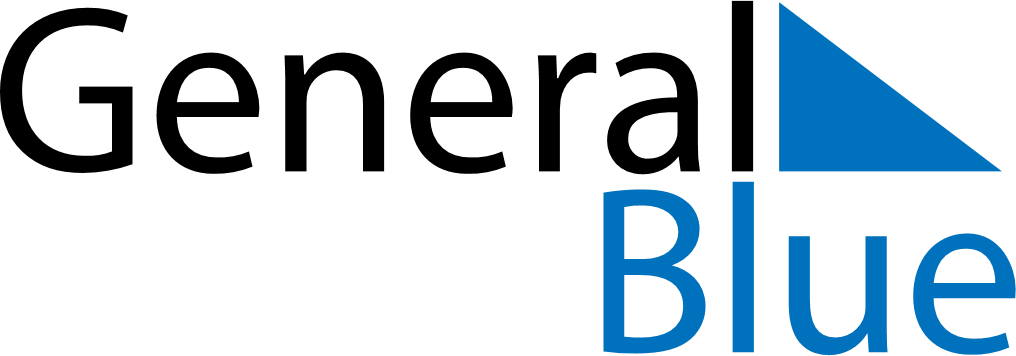 2024 – Q3Brazil  2024 – Q3Brazil  2024 – Q3Brazil  2024 – Q3Brazil  2024 – Q3Brazil  2024 – Q3Brazil  JulySundayMondayTuesdayWednesdayThursdayFridaySaturdayJuly123456July78910111213July14151617181920July21222324252627July28293031JulyAugustSundayMondayTuesdayWednesdayThursdayFridaySaturdayAugust123August45678910August11121314151617August18192021222324August25262728293031AugustSeptemberSundayMondayTuesdayWednesdayThursdayFridaySaturdaySeptember1234567September891011121314September15161718192021September22232425262728September2930SeptemberAug 11: Father’s DaySep 7: Independence Day